Государственное профессиональное образовательное автономное учреждение Ярославской области Любимский аграрно-политехнический колледжСпециализированный центр компетенции « Эксплуатация сельскохозяйственных машин»ПРОГРАММАподготовки молодых рабочих и региональных команд к участию в V1  Открытом региональном чемпионате «Молодые профессионалы» WorldSkillsRussiaпо компетенции«Эксплуатация сельскохозяйственных машин» на базе ГПОАУ ЯО Любимского аграрно-политехнического колледжаг. Любим2019Программа профессиональной подготовки команд участников VI Открытого регионального чемпионата «Молодые профессионалы» (WorldskillsRussia) Ярославской области (далее – Программа) разработана на основе Регламентирующих документов Союза «Агентство развития профессиональных сообществ и рабочих кадров «Ворлдскиллс Россия», Регламента VI Открытого регионального чемпионата «Молодые профессионалы» (WorldskillsRussia) Ярославской области и Технической документации по компетенции.Организация-разработчик: ГПОАУ ЯО «Любимский аграрно-политехнический колледж» Специализированный центр компетенции «Сельскохозяйственные машины»Разработчики (составители): Тепленев А.В. - эксперт по компетенции «Эксплуатация сельскохозяйственных машин», преподаватель.Самойлова И.В. – руководитель СЦКОрлов Р.Н. – главный региональный эксперт по компетенции «Эксплуатация сельскохозяйственных машин», мастер производственного обучения.Описательная часть      Цель проведения чемпионатов WSR – профессиональная ориентация граждан России в возрасте от 16 до 22 лет, а также внедрение в систему отечественного профессионального образования лучших международных наработок по направлениям:профессиональные стандарты; обучение экспертов (мастеров);обновление производственного оборудования; система оценки качества образования; квалификационные характеристики WSI; корректировка образовательных программ; привлечение бизнес-партнеров;выявление лучших представителей профессий (компетенций) в возрасте от 16 до 22 лет для формирования региональной сборной WSR для участия в межрегиональных и национальных первенствах России.        С помощью проведения чемпионатов WSR решается задача популяризации рабочих специальностей, привлечения молодых инициативных людей в рабочие профессии и специальности, повышение их престижа в обществе, привлечение целевой аудитории (школьников, родительской общественности, представителей бизнес сообщества, представителей органов регионального образования) в качестве зрителей.        Ключевыми ценностями «WorldSkills» являются целостность, то есть конкурсная часть по всем компетенциям проводиться в одно время и территориально в одном месте, информационная открытость, справедливость, партнерство и инновации.         Подготовка молодых рабочих и региональной команды к участию в чемпионатах WorldSkills Russia осуществляется в профессиональных образовательныхорганизациях, специализированных центрах компетенций и на предприятиях  области. Организация практических занятий на повышенном (олимпиадном) уровне проводится на рабочих местах под руководством преподавателей и мастеров производственного обучения профессиональной образовательной организации, а также тренерами WSR, обладающими достаточной профессиональной компетенцией (знаниями и опытом по определенной профессии) для профессиональной подготовки участников. Соотношение прикладной теоретической подготовки, психологических и командообразующих тренингов 20% к 80% – практической работы и профессионально-прикладной физической подготовки.    Программа подготовки обучающихся к участию в чемпионатах WorldSkills Russia по компетенции «Эксплуатация сельскохозяйственных машин» может быть сопряжена с дисциплинами и профессиональными модулями ФГОС СПО общего гуманитарного, социально-экономического, математического, общего естественнонаучного и профессионального циклов.      Целевая аудитория: обучающиеся средних профессиональных образовательных организаций и молодые работающие профессионалы, добившиеся высоких результатов в трудовой деятельности в возрасте от 16 до 22 лет.      Место проведения занятий:ГПО АУ ЯО	«Любимский	аграрно-политехнический колледж»	- тренировочная база специализированного центра компетенций по компетенции «Эксплуатация сельскохозяйственных машин»       Цели занятий:формирование  практических навыков в рамках компетенции«Эксплуатация сельскохозяйственных машин»;ознакомление с организацией и производственными технологиями современного производства в рамках компетенции «Эксплуатация сельскохозяйственных машин»;предоставление возможности принять практическое участие в производственных процессах на современных предприятиях;формирование softskills (через тренинги по мотивации, лидерству, работе в команде, управлению временем, проведению презентаций, личному развитию и т.д.);ознакомление с требованиями, правилами, условиями и основными понятиями WSR;осуществление профессионально-прикладной физической подготовки по компетенции «Эксплуатация сельскохозяйственных машин».Название и описание профессиональной компетенции          Название	профессиональной	компетенции:	Эксплуатация сельскохозяйственных машин.          Описание профессиональной компетенцииТехник-механик по обслуживанию сельскохозяйственных машин эксплуатирует, ремонтирует и обслуживает сельскохозяйственную технику. Эта техника может быть крупногабаритной или небольшой по размерам, простой или инновационной и включать в свой перечень тракторы, кормоуборочные комбайны, пресс-подборщики, машины по обертке тюков, косилки, комбайны, опрыскиватели сельскохозяйственных культур, разбрасыватели удобрений, обработки почвы, навозоперегрузочное оборудование и другие машины. Согласно типу и назначению, техника может использоваться как в обычных, так и полевых условиях. Техники также должны уметь работать с техникой как самостоятельно, так и в команде, в разные смены, а также на предприятии работодателя, в здании клиента или на улице, как в городской, так и сельской местности, независимо от погоды. Механизмы часто требуют быстрого вмешательства для восстановления работоспособности.Техник будет обязан оказывать как обычную, так и исключительную поддержку владельцам собственной техники, а также владельцам лизингового оборудования. Некоторые машины и агрегаты эксплуатируются сезонно, в то время как другие работают круглогодично, но независимо от требований, всятехника должна находиться в работоспособном состоянии, для её эффективного использования.Техник по обслуживанию сельскохозяйственных машин должен быть специалистом с сильным диагностическим и аналитическим навыком. Он должен уметь работать как с простыми, так и сложными машинами, как давно зарекомендовавшими себя, так и очень современными. Техник-механик должен владеть специальными инструментами для диагностики, отладки, ремонта или замены неисправных компонентов и систем, тестирования, ремонта для надлежащей работы, интерпретации указаний в технических руководствах, написания отчетов по обслуживанию, и обеспечивать соответствие работы техническим условиям производителей и требованиям законодательства.Техник должен находиться в хорошей физической форме, так как новые технологии хоть и влияют на методы ведения сельского хозяйства, и растет потребность в навыках работы с электронными системами, много работ приходится выполнять руками.Сельское хозяйство и сельскохозяйственные машины связаны с многочисленными, серьезными опасностями. Техник, как специалист, играет важную роль в соблюдении личной техники безопасности, и безопасности окружающих. Это ключевое требование во всех местах и условиях, в которых он или она должны работать.Техник вообще работает в тесной связи с фермерами и другими пользователями машин, для которых неисправности техники являются главной проблемой. Техник должен быть в курсе инновационных современных разработок в сельскохозяйственных технологиях и оборудовании для помощи производителю в увеличении количества продукции и при этом максимально сохранять окружающую среду. Это сильно влияет на его умения и навыки в работе.СПЕЦИФИКАЦИЯ СТАНДАРТОВ WORLDSKILLS (WSSS)ОБЩИЕ СВЕДЕНИЯ О СПЕЦИФИКЦИИ СТАНДАРТОВ WORLDSKILLSСпецификация стандартов WorldSkills определяет знание, понимание и конкретные компетенции, которые лежат в основе лучших международных практик в отношении технического и профессионального уровня выполнения работы. Она должна отражать коллективное общее понимание того, что соответствующая рабочая специальность или деятельность представляет для промышленности и бизнеса (www.worldskills.org/WSSS).Целью соревнования по компетенции является демонстрация лучших международных практик, как описано в спецификации стандартов WorldSkills и в той степени, в которой они могут быть реализованы. Таким образом, Спецификация стандартов WorldSkills является руководством по необходимому обучению и подготовке для соревнований по компетенции.В соревнованиях по компетенции оценка знаний и понимания осуществляется посредством оценки выполнения работы. Отдельных тестов на знание и понимание не предусмотрено.Спецификация стандартов WorldSkills разделена на четкие разделы с заголовками и ссылочными номерами.Каждому разделу назначен процент общей оценки для указания его относительной важности в рамках Спецификации стандартов. Сумма всех процентных оценок составляет 100.В Схеме выставления оценок и Конкурсном задании оцениваются только те компетенции, которые изложены в Спецификации стандартов. Они должны отражать Спецификацию стандартов настолько всесторонне, насколько допускают ограничения соревнования по компетенции.Схема выставления оценок и Конкурсное задание будут отражать распределение оценок в рамках Спецификации стандартов в максимально возможной степени. Допускается изменение в пределах пяти процентов при условии, что это не будет искажать распределение баллов, определенное в Спецификации стандартовСПЕЦИФИКАЦИЯ СТАНДАРТОВ WORLDSKILLS2.2. СПЕЦИФИКАЦИЯ СТАНДАРТОВ WORLDSKILLSРекомендуемое количество часов на освоение программы подготовки обучающихся к участию в чемпионатах WorldSkills Russia по компетенции«Эксплуатация сельскохозяйственных машин»Практическая частьСодержание обучения по программе подготовки обучающихся к участию в чемпионатах WorldSkills Russia по компетенции «Эксплуатация сельскохозяйственных машин»Оценка       Схема выставления оценки является основным инструментом Чемпионата WorldSkills, и в этом качестве она привязывает оценку к стандартам, которые представляют компетенцию. Она предназначена для назначения оценок для каждого оцениваемого аспекта исполнения в соответствии с долевыми соотношениями в Спецификации стандартов.       Путем отражения долевых соотношений в Спецификации стандартов Схема выставления оценки устанавливает параметры для проектирования Конкурсного задания. В зависимости от природы компетенции и потребностей ее оценки, первоначально возможно будет необходимо разработать более подробную         Схему выставления оценки в качестве руководства по проектированию Конкурсного задания. В качестве альтернативы, проектирование Конкурсного задания может основываться на эскизной Схеме выставления оценки. С этого момента Схема выставления оценки и Конкурсное задание должны разрабатываться вместе.          В разделе выше указана степень, до которой Схема оценки и Конкурсное задание могут отклоняться от коэффициентов, приведенных в спецификации стандартов, если нет практически осуществимой альтернативы.          Схема выставления оценки и Конкурсное задание могут разрабатываться отдельно одним человеком, или группой, или всеми Экспертами. Подробная и окончательная Схемы выставления оценки и Конкурсное задание, разработанные отдельно, должны быть утверждены всем Жюри экспертов до представления для проведения независимого контроля качества. Исключение из этого правила составляют соревнования по компетенции, в которых используется внешний разработчик для разработки Схемы выставления оценки и Конкурсного задания, а Менеджер компетенции утверждает окончательные версии Схемы выставления оценки и Конкурсного задания и гарантирует их качество.         Кроме того, Экспертам предлагается представлять свои Схемы оценки и Конкурсные задания для комментариев и предварительного утверждения задолго до соревнования, чтобы избежать разочарования или задержек на более позднем этапе. Им также рекомендуется работать с Консультантом по компетенции на данном промежуточном этапе, чтобы воспользоваться всеми преимуществами информационной системы Чемпионата (CIS).           Во всех случаях полная и утвержденная Схема выставления оценки должна быть введена в информационную систему Чемпионата (CIS) не менее чем за восемь недель до Чемпионата, используя стандартную электронную таблицу CIS или другие оговоренные методы. Менеджер компетенции является ответственным за данный процесс.Критерии оценки          Основные заголовки Схемы выставления оценки являются критериями оценки. Эти заголовки формируются параллельно с разработкой Конкурсного задания. В некоторых соревнованиях по компетенции критерии оценки могут совпадать с заголовками разделов в Спецификации стандартов; в других они могут полностью отличаться. Как правило, бывает от пяти до девяти Критериев оценки. Независимо от того, совпадают ли они с заголовками, Схема выставления оценки должна отражать долевые соотношения, указанные в Спецификации стандартов. Критерии оценки создаются лицом (группой), разрабатывающим Схему выставления оценки, которые могут по своему усмотрению определять критерии, которые они считают наиболее подходящими для оценки выполнения Конкурсного задания. Каждый Критерий оценки обозначается буквой (A-I).             Сводная ведомость оценок, генерируемая Информационной системой Чемпионата (CIS), включает перечень Критериев оценки.             Количество баллов, назначаемых по каждому критерию, рассчитывается Информационной системой Чемпионата (CIS). Это будет общая сумма баллов, присужденных по каждому Аспекту в рамках данного Критерия оценки.Субкритерии              Каждый Критерий оценки разделяется на один или более Субкритериев. Каждый Субкритерий становится заголовком формы оценок WorldSkills.Каждая ведомость оценок (Субкритерий) заполняется в конкретный день. Каждая ведомость оценок (Субкритерий) содержит оцениваемые Аспекты, подлежащие оценке методом измерения или решения. Каждый Субкритерий имеет Аспекты, оцениваемые как по результатам измерения, так и решением, в этих случаях для каждого из них имеется форма отметок.Аспекты         В каждом Аспекте подробно описывается одна позиция, которая оценивается, и по которой выставляются баллы, или инструкция о том, как должны присуждаться оценки. Аспекты оцениваются либо измерением, либо решением и отображаются в соответствующей форме отметок.         В форме отметок подробно перечисляется каждый Аспект, по которому выставляется отметка, вместе с назначенным для его оценки количеством баллов и ссылкой на раздел компетенции согласно Спецификации стандарта.Оценка и присуждение баллов по решениюПри принятии решения используется шкала 0–3. Для обеспечения неукоснительного и согласованного применения этой шкалы решение должно приниматься с учетом следующего:контрольных показателей (критериев) для четкой ориентации по каждому Аспектушкалы 0–3, фиксирующей следующее:0: исполнение ниже промышленного стандарта1: исполнение соответствует промышленному стандарту2: исполнение соответствует промышленному стандарту и в некоторых отношениях превышает его3: исполнение полностью превышает промышленный стандарт и оценивается как отличноеТри Эксперта оценивают каждый Аспект, а четвертый Эксперт выступает в роли судьи, когда необходимо исключить оценку соотечественника.Оценка и начисление баллов с помощью измеренийОценка каждого Аспекта осуществляется тремя Экспертами. Если не указано иное, будет присуждена только максимальная оценка или ноль баллов. Там, где для присуждения частичных оценок используются контрольные показатели, они четко определяются в рамках Аспекта.Использование измерения и решенияРешения, касающиеся выбора критериев и методов оценки, принимаются во время разработки соревнования с использованием Схемы выставления оценки и Конкурсного задания.Материалы и оборудованиеОборудование, инструменты и мебельИНСТРУКЦИЯ ПО ОХРАНЕ ТРУДАучастникам соревнования при техническом обслуживание газораспределительного механизма двигателя Д-260Общие требования охраны трудаК самостоятельной работе допускаются участники после прохождения ими инструктажа на рабочем месте, обучения безопасным методам работ и проверки знаний по охране труда, прошедшие медицинское освидетельствованиеВ процессе производственной деятельности на участника соревнования воздействуют следующие опасные и вредные факторы:движущиеся машины и механизмы;подвижные части производственного оборудования;разрушающиеся материалы конструкции;отлетающие осколки;повышенная или пониженная температура поверхностей оборудования и материалов;повышенное напряжение электрической сети, при замыкании которой ток может пройти через тело человека;острые кромки, заусенцы, шероховатая поверхность заготовок, инструмента и оборудования;расположение рабочего места на высоте относительно поверхности земли (пола);повышенные запыленность и загазованность рабочей зоны;повышенные уровень шума и вибрации на рабочем месте;повышенная или пониженная влажность воздуха;повышенная или пониженная температура воздуха рабочей зоны;пониженная или повышенная подвижность воздуха;недостаточная освещенность рабочего места;скользкие поверхности;Опасные и вредные производственные факторы реализуются в травмы или заболевания при опасном состоянии машин, оборудования, инструментов, среды и совершении работниками опасных действий.Опасное состояние машин, оборудования:открытые вращающиеся и движущиеся части машин и оборудования; скользкие поверхности;захламленность рабочего места посторонними предметами;загрязнение химическими веществами, оборудования, инструмента.Типичные опасные действия студентов при проведении ТО, приводящие к травмированию:использование машин, оборудования, инструмента не по назначению или в неисправном состоянии;отдых в неустановленных местах;выполнение работ в состоянии алкогольного опьянения;выполнение работ с нарушением правил техники безопасности, требования инструкций по охране труда и инструкций по эксплуатации оборудования.Сообщайте эксперту о замеченных неисправностях машин, механизмов, оборудования, нарушениях требований безопасности и до принятия соответствующих мер к работе не приступайте.Участник соревнования должен знать месторасположение первичных средств пожаротушения и уметь ими пользоваться.Убирайте использованный обтирочный материал в специальные металлические ящики с крышками.Запрещается на рабочем месте конкурсной площадки, принимать пищу и курить, употреблять во время учебно-воспитательного процесса алкогольныенапитки, а также приходить на занятия в состоянии алкогольного, наркотического или другого опьянения.О каждом несчастном случае пострадавший или очевидец несчастного случая немедленно должен известить ближайшего эксперта.Участник соревнования должен знать местонахождения медицинской аптечки, правильно пользоваться медикаментами; знать инструкцию по оказанию первой медицинской помощи пострадавшим и уметь оказать медицинскую помощь. При необходимости вызвать скорую медицинскую помощь или доставить в медицинское учреждение.При техническом обслуживание газораспределительного механизма участник соревнования должны соблюдать правила личной гигиены.Работа на конкурсной площадке разрешается исключительно в присутствии эксперта. Запрещается присутствие на конкурсной площадке посторонних лиц.Требования охраны труда перед началом работыПеред выполнением конкурсного задания на рабочем месте участник соревнования обязан надеть спецодежду и другие установленные для данного вида работ средства индивидуальной защиты. Одежда должна быть застегнута на все пуговицы и заправлена, брюки должны быть поверх обуви, застегните обшлага рукавов, уберите волосы под плотно облегающий головной убор.Проверьте, чтобы применяемые при работе инструмент и приспособления были исправны, неизношенны и отвечали безопасным условиям труда. Немеханизированный инструмент.Деревянные рукоятки инструментов должны быть изготовлены из выдержанной древесины твердых и вязких пород, гладко обработаны, на их поверхности не должно быть выбоин, сколов и других дефектов. Инструмент должен быть правильно насажен и прочно закреплен. Ударные инструменты(молотки, кувалды и т.д.) должны иметь рукоятки овального сечения с утолщенным свободным концом. Консоль, на которую насаживается инструмент, должна быть расклинена завершенным клином из мягкой стали.Ударные инструменты (зубила, крейцмейсели, бородки) не должны иметь трещин, заусенцев, наклепа; затылочная часть их должна быть гладкой, не иметь трещин, заусенцев и скосов. Длина ручного зубила - не менее 150 мм, их оттянутой части - 60 - 70 мм; угол заточки лезвия - в соответствии с твердостью обрабатываемых материалов.Гаечные ключи должны соответствовать размерам гаек и головок болтов. Губки ключей должны быть параллельны и не иметь трещин и забоин, а рукоятки - заусенцев. Раздвижные ключи не должны иметь люфта в подвижных частях.Концы ручных инструментов, служащих для заводки в отверстия при монтаже (ломики для сборки и т.п.), не должны быть сбитыми.Съемники должны иметь исправные лапки, винты, тяги и упоры.Отвертка должна быть с прямым стержнем, прочно закреплена на ручке. Отвертка должна иметь ровные боковые грани.Острогубцы и плоскогубцы не должны иметь выщербленных рукояток. Губки острогубцев - острые, не выщербленные и не сломанные, плоскогубцы - с исправной насечкой.Рабочий инструмент, приспособления и материалы расположите в установленном месте, в удобном и безопасном для пользования порядке.Включите при необходимости местное освещение и проверьте исправность вентиляции.Проверьте безопасность рабочего места:достаточность освещения;исправность поверхности пола, который должен быть чистым, нескользким, ровным, не загроможденным посторонними предметами;исправность площадок обслуживания;исправность переносной электролампы местного освещения напряжением 12 -42 В.При выявлении неполадок сообщить об этом эксперту и до их устранения к работе не приступать.Требования охраны труда во время работыПри проведении технического обслуживания газораспределительного механизма следите:за содержанием закрепленного оборудования в исправности и чистоте;за достаточным освещением места выполнения работ;за работой приточно-вытяжной вентиляции на участке.Применяйте только исправные инструменты, грузоподъемные средства, приспособления и средства индивидуальной защиты.При разборке (демонтаже) деталей ГРМ и оборудования надежно закрепляйте их при помощи страховочных приспособлений, предотвращая падение.Все снятые с двигателя детали и узлы укладывайте на заранее выбранные и подготовленные места прочно и устойчиво, применяя подкладки. Под круглые детали подкладывайте упоры (клинья) для предотвращения травмирования ног.Распрессовку и запрессовку шкивов, полумуфт, подшипников производите специальными съемниками. Запрещается сбивать детали молотком и применять стальные наставки. При невозможности использования съемников или пресса применяйте выколотки с медными наконечниками и молотки с медными бойками.Следите за креплением предохранительных кожухов в устройствах, обеспечивающих невозможность внезапного действия пружин при сборке и разборке механизмов и узлов.Участнику соревнования запрещается:пользоваться неисправными инструментами, приспособлениями, механизмами, не соответствующими выполняемой работе;применять инструмент не по назначению;удлинять гаечные ключи присоединением другого ключа или трубы;ударять молотком по ключу;подкладывать металлические пластины между гайкой (головкой болта) и зевом ключа;отвертывать гайки и болты с помощью зубила и молотка;работать неисправными грузоподъемными механизмами и грузозахватными приспособлениями;раскладывать и оставлять незакрепленными на лестницах, стремянках инструменты, детали, крепежные материалы и другие предметы во избежание их падения;переносить инструмент в карманах спецодежды;крепить детали, приспособления или инструменты на работающем оборудовании.проводить регулировочные операции при работающем двигателеТребования охраны труда в аварийных ситуацияхОбо всех неисправностях в работе оборудования и аварийных ситуациях сообщать непосредственно экспертуПри поражении пользователя электрическим током принять меры по его освобождению от действия тока путем отключения электропитания и до прибытия врача оказать потерпевшему первую медицинскую помощь.В случае возгорания оборудования отключить питание, сообщить эксперту, позвонить в пожарную охрану, после чего приступить к тушению пожара имеющимися средствами.Требования охраны труда по окончании работыПроверьте отсутствие инструментов на узлах ремонтируемого оборудования, соберите и уложите их в отведенное место.Разлитое масло или топливо уберите с помощью песка или опилок, которыепосле использования ссыпьте в металлические ящики с крышками, предназначенные для этих целей и установленные вне помещения.Приведите в порядок рабочее место, произведите уборку участка, на котором выполнялась работа.Сообщите эксперту обо всех обнаруженных неполадках, принятых мерах по их устранению.Вымойте руки и лицо теплой водой с мылом.ИНСТРУКЦИЯ ПО ОХРАНЕ ТРУДАучастникам соревнования при техническом обслуживании и	устранении неисправностей системы питания двигателя трактора МТЗ-1221Общие требования охраны трудаК самостоятельной работе в качестве участника соревнования допускаются студенты после прохождения ими инструктажа на рабочем месте, обучения безопасным методам работ и проверки знаний по охране труда, прошедшие медицинское освидетельствование.В процессе проведения конкурса на участника соревнования воздействуют следующие опасные и вредные факторы:движущиеся машины и механизмы:подвижные части производственного оборудования;разрушающиеся материалы конструкции:отлетающие осколки;повышенная или пониженная температура поверхностей оборудования и материалов;повышенное напряжение электрической сети, при замыкании которой ток может пройти через тело человека:острые кромки, заусенцы, шероховатая поверхность "заготовок, инструмента и оборудования;расположение рабочего места на высоте относительно поверхности земли (пола);повышенные запыленность и загазованность рабочей зоны;повышенные уровень шума и вибрации на рабочем месте;повышенная или пониженная влажность воздуха;повышенная или пониженная температура воздуха рабочей зоны:пониженная или повышенная подвижность воздуха;недостаточная освещенность рабочего места;Опасные и вредные производственные факторы реализуются в травмы или заболевания при опасном состоянии машин, оборудования, инструментов, среды и совершении работниками опасных действий.Опасное состояние машин, оборудования:открытые вращающиеся и движущиеся части машин и оборудования: скользкие поверхности;захламленность рабочего места посторонними предметами;загрязнение химическими веществами, оборудования, инструмента.Типичные опасные действия участников при проведении ТО, приводящие к травмированию:использование машин, оборудования, инструмента не по назначению или в неисправном состоянии;отдых в неустановленных местах;выполнение работ в состоянии алкогольного опьянения;выполнение работ с нарушением правил техники безопасности, требования инструкций по охране труда и инструкций по эксплуатации оборудования.Сообщайте эксперту о замеченных неисправностях машин, механизмов, оборудования, нарушениях требований безопасности и до принятия соответствующих мер к работе не приступайте.Участник соревнования должен знать месторасположение первичных средств пожаротушения и уметь ими пользоваться.Убирайте использованный обтирочный материал в специальные металлические ящики с крышками.Запрещается на рабочем месте конкурсной площадки, принимать пищу и курить, употреблять во время учебно-воспитательного процесса алкогольные напитки, а также приходить на занятия в состоянии алкогольного, наркотического или другого опьянения.О каждом несчастном случае пострадавший или очевидец несчастного случая немедленно должен известить ближайшего эксперта.Участник соревнования должен знать местонахождения медицинской аптечки, правильно пользоваться медикаментами; знать инструкцию по оказанию первой медицинской помощи пострадавшим и уметь оказать медицинскую помощь. При необходимости вызвать скорую медицинскую помощь или доставить в медицинское учреждение.При	техническом обслуживании системы питания дизельного двигателя участники соревнования должны соблюдать правила личной гигиены.Работа на конкурсной площадке разрешается исключительно в присутствии эксперта. Запрещается присутствие на конкурсной площадке посторонних лиц.Требования безопасности при выполнении заданияНе пользуйтесь вблизи рабочего места открытым огнём, не курите и не держите каких-либо сильно разогретых предметов. Имеется опасность несчастного случая! Держите наготове огнетушитель.Следите за нормальной вентиляцией рабочего места. Топливные пары ядовиты.Топливная система находится под давлением. При вскрытии системы топливо может под давлением вырваться. Соберите топливо тряпкой. Пользуйтесь защитными очками.При работе с компонентами системы питания дизельного двигателя соблюдайте особые меры предосторожности. В особенной степени это относится к форсункам. Имейте в виду, что давление топлива на выходе из форсунок составляет около 1100 атмосфер. Не допускайте попадания любых частей тела под струю топлива.Шланговые соединения крепятся с помощью ленточных или зажимных хомутов. Зажимные хомуты необходимо обязательно заменить на ленточные хомуты или хомуты последней конструкции.Соединения и прилегающие к ним места перед вскрытием тщательно очистите.Снятые детали укладывайте на чистую подкладку и закрывайте. Применяйте для этого полиэтилен или бумагу. Не применяйте для этого волокнистую ткань!Тщательно закрывайте открытые детали или ставьте технологические заглушки, если ремонт продлится некоторое время.Устанавливайте на место только чистые детали. Запасные части вынимайте из упаковки только непосредственно перед установкой. Не применяйте деталей, которые хранились неупакованными (например, хранившиеся в инструментальном ящике).При вскрытой топливной системе по возможности не работайте со сжатым воздухом. По возможности не перемещайте при этом трактор.Перед снятием бака слейте из него топливо или откачайте топливо специально предусмотренным для этого насосом.Пустой бак взрывоопасен и не может быть в таком виде утилизирован. Перед утилизацией бак должен быть разрезан на части. Следите за тем, чтобы при этом не возникло искры.После установки бака на место запустите двигатель и проверьте герметичность всех соединений.Требования охраны труда по окончании работыПроверьте отсутствие инструментов на узлах ремонтируемого оборудования, соберите и уложите их в отведенное место.Разлитое масло уберите с помощью песка или опилок, которые после использования ссыпьте в металлические ящики с крышками, предназначенные для этих пелен и установленные вне помещения.Приведите в порядок рабочее место, произведите уборку участка, на котором выполнялась работа.Сообщите эксперту обо всех обнаруженных неполадках, принятых мерах по их устранению.Вымойте руки и лицо теплой водой с мылом.ИНСТРУКЦИЯ ПО ОХРАНЕ ТРУДАучастникам соревнования при комплектовании пахотного агрегатаОбщие требования охраны трудаК работам по и комплектованию пахотного агрегата и техническому обслуживанию машин и оборудования допускаются лица, прошедшие медицинский осмотр, производственное обучение, а также прошедшие инструктажи - вводный и на рабочем месте.Участник соревнования должен знать месторасположение первичных средств пожаротушения и уметь ими пользоваться.О каждом несчастном случае пострадавший или очевидец несчастного случая немедленно должен известить ближайшего эксперта.Участник соревнования должен знать местонахождения медицинской аптечки, правильно пользоваться медикаментами; знать инструкцию по оказанию первой медицинской помощи пострадавшим и уметь оказать медицинскую помощь. При необходимости вызвать скорую медицинскую помощь или доставить в медицинское учреждение.Запрещается на конкурсной площадке принимать пищу и курить, употреблять во время учебно-воспитательного процесса алкогольные напитки, а также приходить на занятия в состоянии алкогольного, наркотического или другого опьянения.Работа на конкурсной площадке разрешается исключительно в присутствии эксперта. Запрещается присутствие на конкурсной площадке посторонних лиц.При выполнению работ по комплектованию пахотного агрегата на участников соревнования воздействуют следующие опасные и вредные факторы:движущиеся машины и механизмы;подвижные части производственного оборудования;разрушающиеся материалы конструкции;отлетающие осколки;повышенная или пониженная температура поверхностей оборудования и материалов;повышенное напряжение электрической сети, при замыкании которой ток может пройти через тело человека;острые кромки, заусенцы, шероховатая поверхность заготовок, инструмента и оборудования;расположение рабочего места на высоте относительно поверхности земли (пола);повышенные запыленность и загазованность рабочей зоны;повышенные уровень шума и вибрации на рабочем месте;повышенная или пониженная влажность воздуха;повышенная или пониженная температура воздуха рабочей зоны;пониженная или повышенная подвижность воздуха;недостаточная освещенность рабочего места;повышенный уровень ультрафиолетового или инфракрасного излучения;скользкие поверхности;Опасные и вредные производственные факторы реализуются в травмы или заболевания при опасном состоянии машин, оборудования, инструментов, среды и совершении работникамиопасных действий.Типичные опасные действия работающих, приводящие к травмированию:использование машин, оборудования, инструмента не по назначению или в неисправном состоянии;отдых в неустановленных местах;выполнение работ в состоянии алкогольного опьянения;выполнение работ с нарушением правил техники безопасности, требований инструкций по охране труда и инструкций по эксплуатации оборудования.При выполнении работ используйте: - костюм хлопчатобумажный (ГОСТ 12.4.109);рукавицы комбинированные (ГОСТ 12.4 .110). При наружных работах зимой дополнительно:куртку хлопчатобумажную на утепленной прокладке (ГОСТ 12.4.084);брюки хлопчатобумажные на утепленной прокладке (ГОСТ 12.4.084);Средства индивидуальной защиты следует использовать по назначениюВыполняйте требования знаков безопасности.Будьте внимательны к предупредительным сигналам автомобилей, тракторов и других видов движущегося транспорта.Сообщайте эксперту о замеченных неисправностях машин, механизмов, оборудования, нарушениях требований безопасности и до принятия соответствующих мер к работе не приступайтеУбирайте использованный обтирочный материал в специальные металлические ящики с крышками.Требования охраны труда перед началом работыОсмотреть и привести в порядок рабочее место, убрать все посторонние предметы, которые могут отвлекать внимание и затруднять работу.Проверьте, чтобы применяемый при работе инструмент и приспособления были исправны, не изношенны и отвечали безопасным условиям труда.Немеханизированный инструмент2.Деревянные рукоятки инструментов должны быть изготовлены из выдержанной древесины твердых и вязких пород, гладко обработаны, на их поверхности не должно быть выбоин, сколов и других дефектов. Инструмент должен быть правильно насажен и прочно закреплен. Ударные инструменты(молотки, кувалды и т.д. должны иметь рукоятки овального сечения с утолщенным свободным концом. Консоль, на которую насаживается инструмент, должна быть расклинена заершенным клином из мягкой стали.Ударные инструменты (зубила, крейцмесели, бородки) не должны иметь трещин, заусенцев, наклепа; затылочная часть их должна быть гладкой, не иметь трещин, заусенцев и скосов. Длина ручного зубила - не менее 150 мм, их оттянутой части - 60-70 мм; угол заточки лезвия - в соответствии с твердостью обрабатываемых материалов.Кузнечные клещи и другие приспособления для удержания обрабатываемых поковок должны быть изготовлены из мягкой стали и соответствовать размерам поковок. Для удержанияпоковки без постоянного нажима рукой клещи должны иметь кольца (шпандыри), а для предохранения от травмирования пальцев работающего - зазор ( в рабочем положении) между рукоятками клещей 45 мм, для чего должны быть сделаны упоры.Гаечные ключи должны соответствовать размерам гаек и головок болтов. Губки ключей должны быть параллельны и не иметь трещин и забоин, а рукоятки - заусенцев. Раздвижные ключи не должны иметь люфта в подвижных частях.Концы ручных инструментов, служащих для заводки в отверстия при монтаже (ломики для сборки и т.п.), не должны быть сбитыми.Ломы должны быть круглого сечения и иметь один конец в форме лопаточки, а другой - в виде четырехгранной пирамиды. Вес лома в пределах 4- 5 кг, длина 1,3-1,5 м.Съемники должны иметь исправные лапки, винты, тяги и упоры.Тиски должны быть надежно закреплены на верстаке. Губки должны иметь исправную насечку.Отвертка должна быть с прямым стержнем, прочно закреплена на ручке. Отвертка должна иметь ровные боковые грани.Острогубцы и плоскогубцы не должны иметь выщербленных рукояток. Губки острогубцев - острые, не выщербленные и не сломанные, плоскогубцы - с исправной насечкой.Ручные совки для сбора мусора должны быть изготовлены из кровельного железа и не должны иметь острых концов и рваных мест.Перед применением домкратов проверьте:их исправность, сроки испытания по техническому паспорту;у гидравлических и пневматических домкратов плотность соединений. Кроме того, они должны быть оборудованы приспособлениями, фиксирующими подъем, обеспечивающими медленное и спокойное опускание штока или его остановку;винтовые и реечные домкраты должны иметь стопорное приспособление, исключающее полный выход винта или рейки;ручные рычажно-реечные домкраты должны иметь устройства, исключающие самопроизвольное опускание груза при снятии усилия с рычага или рукоятки.Рабочий инструмент, приспособления и материалы расположите в установленном месте, в удобном и безопасном для пользования порядке.При выявлении неполадок сообщить об этом эксперту и до их устранения к работе не приступать.Требования охраны труда во время работыПеред выполнением технического обслуживания и комплектования пахотного агрегата детали узлы очистите от растительных остатков и масляных загрязнений.Все работы по техническому обслуживанию машин, кроме некоторых регулировок двигателя и диагностики, проводите при остановленной машине и неработающем двигателе.Под колеса машины, установленной для технического обслуживания в целях предупреждения ее самопередвижения, под колеса положите противооткатные башмаки, поставьте на ручной тормоз, выключите зажигание и перекройте подачу топлива.При выполнении в закрытом помещении операций, требующих работы двигателя машины, выхлопную трубу двигателя присоединяйте к вытяжным средствам, а при их отсутствии примитемеры по удалению из помещения отработавших газов.Не выполняйте какие-либо работы на машине, вывешенной только на одних подъемных механизмах (домкратах, талях и т.п.).Перед поддомкрачиванием машину или орудие размещайте на ровной горизонтальной площадке. Под основание домкрата подложите деревянные подкладки размером, не допускающим утопание домкрата в грунт. Рядом с домкратом установите дополнительно надежную подставку, обеспечивающую устойчивость машины.Устанавливайте машину только на специальные подставки, не пользуйтесь случайными предметами.Тракторы и другую самоходную сельскохозяйственную технику осматривайте осторожно, не допуская соприкосновения с нагретыми частями машин и двигателей.Будьте внимательны при выполнении различных операций по ТО в труднодоступных местах, так как можете травмировать руки об острые края болтов, гаек, шплинтов, оборудования.Не допускайте попадания на кожу рук масла и топлива, так как это может вызвать раздражение кожного покрова. Помните, что в замасленных руках труднее удержать инструмент.При проверке гидросистемы машины при работающем дизеле обратите внимание на целостность шлангов, прочность их соединений, чтобы не произошло внезапного разрыва или разъединения гидрошлангов и выброса горячего масла под большим давлением.Проверяя натяжение ремней, надежно закрепите приспособление во избежание его соскальзывания с ремня.Очищая аккумуляторную батарею от грязи, доливая в нее электролит, остерегайтесь попадания электролита на кожу во избежание ожога.Контролируя на холостом ходу правильность работы отдельных механизмов машины после регулировочных операций, убедитесь, что на пути ее возможного движения нет людей, и рычаг переключения передач находится в нейтральном положении.Во время проведения технического обслуживания трактора навесные орудия и машины опустите на землю, подвижные части машин зафиксируйте в неподвижном положении.Откручивайте и подтягивайте штуцера и накидные гайки маслопроводов и шлангов при опущенном сельскохозяйственном орудии, а также при неработающем двигателе машины.Во время подъема, опускания навесных сельскохозяйственных орудий находитесь на расстоянии от трубопроводов высокого давления во избежание внезапного разрыва шлангов и выброса горячего масла под большим давлением.К техническому обслуживанию платформ в поднятом состоянии приступайте только после установки предохранительной стойки (упора).Агрегат технического обслуживания разместите на горизонтальной площадке в наиболее удобном по отношению к обслуживаемой машине месте, затормозите и заземлите.Работайте с исправной лебедкой грузоподъемного устройства.Поднимайте груз массой свыше 50 кг только с использованием опорного устройства.Работы под машинами проводите на специальном настиле или брезенте.Требования охраны труда в аварийных ситуацияхОбо всех неисправностях в работе оборудования и аварийных ситуациях сообщать непосредственно эксперту.При замеченных неисправностях производственного оборудования и инструмента, а также, если при прикосновении к машине, станку, агрегату ощущается действие электрического тока, либо имеет место сильный нагрев электропроводов электродвигателей, электроаппаратуры, появление искрения или обрыв проводов и т.д., предупредите работающих об опасности, немедленно поставьте в известность эксперта и примите меры по устранению аварийной ситуации.При обнаружении дыма и возникновении загорания, пожара, немедленно объявите пожарную тревогу примите меры к ликвидации пожара с помощью имеющихся первичных средств пожаротушения соответственно источнику пожара, поставьте в известность эксперта.При несчастных случаях с людьми окажите им доврачебную помощь, немедленно поставьте в известность эксперта.При поражении электрическим током как можно быстрее освободите пострадавшего от действия тока, т.к. продолжительность его действия определяет тяжесть травмирования. Для этого быстро отключите рубильником или другим отключающим устройством ту часть электроустановки, которой касается пострадавший.Требования охраны труда по окончании работыНе оставляйте обслуживаемую машину или орудие на гидроподъемнике (домкрате). При установке машины на специальных подставках проверьте надежность ее.Приведите в порядок рабочее место (очистите от грязи и пыли оборудование, инструмент, соберите и вынесите в отведенное место мусор и отходы, соберите и сложите в установленное место инструмент).Обесточьте оборудование, выключите вентиляцию и местное освещение.Обо всех замеченных неполадках сообщить эксперту.ИНСТРУКЦИЯ ПО ОХРАНЕ ТРУДАучастникам соревнования при устранение неисправностей, комплектовании и регулировке пресс-подборщика ПРФ-145СОбщие требования охраны трудаК самостоятельной работе в качестве участника соревнования допускаются студенты после прохождения ими инструктажа на рабочем месте, обучения безопасным методам работ и проверки знаний по охране труда, прошедшие медицинское освидетельствование.В процессе проведения конкурса на участника соревнования воздействуют следующие опасные и вредные факторы:движущиеся машины и механизмы:подвижные части производственного оборудования;разрушающиеся материалы конструкции:отлетающие осколки;повышенная или пониженная температура поверхностей оборудования и материалов;повышенное напряжение электрической сети, при замыкании которой ток может пройти через тело человека:острые	кромки,	заусенцы,	шероховатая	поверхность	"заготовок, инструмента и оборудования;расположение рабочего места на высоте относительно поверхности земли (пола);повышенные запыленность и загазованность рабочей зоны;повышенные уровень шума и вибрации на рабочем месте;повышенная или пониженная влажность воздуха;повышенная или пониженная температура воздуха рабочей зоны:пониженная или повышенная подвижность воздуха;недостаточная освещенность рабочего места;Опасные и вредные производственные факторы реализуются в травмы или заболевания при опасном состоянии машин, оборудования, инструментов, среды и совершении работниками опасных действий.Опасное состояние машин, оборудования:открытые вращающиеся и движущиеся части машин и оборудования: скользкие поверхности;- захламленность рабочего места посторонними предметами;загрязнение химическими веществами, оборудования, инструмента.Типичные опасные действия студентов при проведении ТО, приводящие к травмированию:использование машин, оборудования, инструмента не по назначению или в неисправном состоянии;отдых в неустановленных местах;выполнение работ в состоянии алкогольного опьянения;выполнение работ с нарушением правил техники безопасности, требования инструкций по охране труда и инструкций по эксплуатации оборудования.Сообщайте эксперту о замеченных неисправностях машин, механизмов, оборудования, нарушениях требований безопасности и до принятия соответствующих мер к работе не приступайте.Участник соревнования должен знать месторасположение первичных средств пожаротушения и уметь ими пользоваться.Убирайте использованный обтирочный материал в специальные металлические ящики с крышками.Запрещается на рабочем месте конкурсной площадки, принимать пищу и курить, употреблять во время учебно-воспитательного процесса алкогольные напитки, а также приходить на занятия в состоянии алкогольного, наркотического или другого опьянения.О каждом несчастном случае пострадавший или очевидец несчастного случая немедленно должен известить ближайшего эксперта.Участник соревнования должен знать местонахождения медицинской аптечки, правильно пользоваться медикаментами; знать инструкцию по оказанию первой медицинской помощи пострадавшим и уметь оказать медицинскую помощь. При необходимости вызвать скорую медицинскую помощь или доставить в медицинское учреждение.При техническом обслуживании системы питания дизельного двигателя участники соревнования должны соблюдать правила личной гигиены.Работа на конкурсной площадке разрешается исключительно в присутствии эксперта. Запрещается присутствие на конкурсной площадке посторонних лиц.Требования безопасности при выполнении заданияК работе с машиной допускаются участники, прошедшие инструктаж по техникебезопасности и знающие правила эксплуатации пресс-подборщика согласно руководству по эксплуатацииПри эксплуатации пресс-подборщика соблюдать следующие правила:- проверить надежность агрегатирования с трактором, крепления карданного вала изащитных кожухов, исправность электрооборудования;- не начинать работу не убедившись, что движение агрегата и работа механизмов никому не угрожает;- повороты и переезды выполнять с выключенным ВОМ трактора и поднятым подборщиком;- производить   ремонт  и  обслуживание	рабочих органов при выключенном двигателе трактора;- не допускать во время работы присутствия посторонних лиц на машине;производить демонтаж колес на ровной горизонтальной площадке, при этом домкрат- устанавливать под осью колес в специальных местах, обозначенных кружком, пресс-подборщик зафиксировать от перемещения.Требования охраны труда по окончании работыПроверьте отсутствие инструментов на узлах ремонтируемого оборудования, соберите и уложите их в отведенное место.Разлитое масло уберите с помощью песка или опилок, которые после использования ссыпьте в металлические ящики с крышками, предназначенные для этих пелен и установленные вне помещения.Приведите в порядок рабочее место, произведите уборку участка, на котором выполнялась работа.Сообщите эксперту обо всех обнаруженных неполадках, принятых мерах по их устранению.Вымойте руки и лицо теплой водой с мылом.Конкурсное задание на чемпионатный цикл 2019/2020 годаМодуль А: Электрооборудование и электроникаМаксимум 3 часа, включая пуск и наладку оборудования;Организатор чемпионата должен предоставлять материалы, достаточные только для выполнения конкурсного задания;Модуль состоит из двух субкритериев и может включать в себя:В1- устранение неисправностей в системе запуска двигателя, системы управления впрыском топлива Common Rail, системы освещения и сигнализации, систем контроля трактора;В2- настройка систем точного земледелия.Модуль B начинается в день 1;Модуль B должен быть завершен и оценен до конца 3 дня;Модуль В: ДвигательОрганизатор чемпионата должен предоставлять материалы, достаточные только для выполнения конкурсного задания;Модуль состоит из двух субкритериев и включает в себя:B1 - обслуживание фильтров грубой и тонкой очистки топлива, установку ТНВД на дизель, проверку и регулировку установочного угла опережения впрыска топлива, проверку форсунок на давление начала впрыска и качество распыла топлива, пуск дизеля и оценку его работы.В2 – разборку дизельного двигателя, определение действительных размеров и формы деталей КШМ, устранение обнаруженных неисправностей КШМ дизеля, сборку двигателя согласно техническим требованиям. Модуль А начинается в день 1;Модуль А должен быть завершен и оценен до конца 3 дня; Модуль А должен быть установлен на 2 площадках для участников.Модуль-C: Механический приводМаксимум 3 часа, включая пуск и наладку оборудования;Организатор чемпионата должен предоставлять материалы, достаточные только для выполнения конкурсного задания;Модуль может включать в себя подготовку трактора к работе с пресс- подборщиком, агрегатирование пресс-подборщика с трактором, устранение неисправностей и регулировку и подготовку пресс-подборщика к работе, проверку работы механизмов и систем пресс- подорщика.Модуль C начинается в день-1;Модуль C должен быть завершен и оценен до конца 3 дня;Модуль C должен быть установлен на 2 площадках для участников.Модуль-D:Гидравлика Максимум 3 часа, включая пуск и наладку оборудования;Организатор чемпионата должен предоставлять материалы, достаточные только для выполнения конкурсного задания;Модуль состоит из двух субкритериев и может включать в себя:D1- составление гидропривода по заданной схеме на учебном стенде, включение гидропривода в работу, определение энергетических параметров работы агрегатов гидропривода;D2- подготовка к работе трактора с экскаваторно- бульдозерным оборудованием, устранение обнаруженных неисправностей, диагностирование и регулировки гидросистем управления экскаваторно- бульдозерным оборудованием, проверку работы экскаваторно- бульдозерного оборудования. Модуль D должен быть завершен и оценен до конца 3 дня;Модуль D должен быть установлен на 2 площадках для участников;Модуль-Е: Комплектование пахотного агрегата Максимум 3 часа, включая пуск и наладку оборудования;Организатор чемпионата должен предоставлять материалы, достаточные только для выполнения конкурсного задания;Модуль включает в себя комплектование оборотного плуга, подготовку трактора для работы с оборотным плугом, агрегатирование трактора с оборотным плугом, регулировку пахотного агрегата на заданные условия работы.Модуль E начинается в день 1;Модуль E должен быть завершен и оценен до конца 3 дня;Модуль E должен быть установлен на 2 площадках для участников.Каждому Конкурсанту дается одинаковое количество времени для выполнения каждого модуля.Модули на каждом рабочем месте необходимо выполнять в назначенный день, чтобы могла осуществляться поэтапная оценка.На каждом рабочем месте Конкурсант получает краткие, но точные описания:Модуля.Инструкций по выполнению модуля.Оценку опасности по каждой рабочей площадке, включая профилактические мероприятия, которые необходимо предпринять перед началом для безопасной работы.ПРИМЕЧАНИЕ: при проведении  VI Открытого чемпионата «Молодые профессионалы» Ярославской области по компетенции «Эксплуатация сельскохозяйственных машин» модуль Д «Гидравлика» исключен. (по согласованию с национальным экспертом Левиным В.Н.)НЕОБХОДИМЫЕ ПРИЛОЖЕНИЯ         Для выполнения всех модулей, конкурсант имеет право использовать всё имеющееся на рабочем месте оборудование и инструмент.         Если конкурсант не выполнил задание в одном из модулей, к нему вернуться он не может.         Задание считается выполненным, если все модули сделаны в основное время, в полном объёме и трактор, агрегат, узел находятся в рабочем состоянии.         После выполнения задания конкурсант должен получить подтверждение эксперта о выполнении задания.         Время начала и окончания выполнения задания (включая паузы и т.п.) проставляет эксперт. Участник должен убедиться в том, что время начала указано корректно.          Методика оценки результатов определяется экспертным сообществом в день С-2 начала проведения чемпионата.          Конкурсанты не имеющие спецодежды, спецобуви, очков, перчаток, не прошедшие инструктаж по технике безопасности и охране здоровья к выполнению задания не допускаются.          Эксперты не прошедшие инструктаж по технике безопасности, охране здоровья, не имеющие специальной обуви, спецодежды, очков к работе на площадке не допускаются.Список рекомендуемых источниковУстав Союза «Агентство развития профессиональных сообществ и рабочих кадров «Молодые профессионалы» (Ворлдскиллс Россия).Регламент VI Открытого	регионального	чемпионата «Молодые профессионалы» (WorldSkills Russia) Ярославской области-2019.Кодекс этики.Термины и определения WorldSkills Russia.Техническое описание компетенции (размещено на официальном сайте: http://worldskills.ru)Учебно-методическое обеспечениеВ	соответствии	с	техническим	описанием	компетенциии инфраструктурным листом.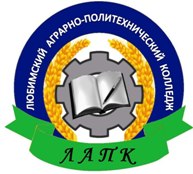 УТВЕРЖДАЮ:Руководитель СЦК_________И.В. Самойлова«___»_______2019 гРаздел WSSS (WSESS) %1БезопасностьСпециалист должен знать и понимать:• Лучшие процедуры для защиты здоровья и безопасности в рабочей среде.• Использование средств индивидуальной защиты, используемых механиком.• Диапазон и использование веществ, материалов и оборудования, используемых на рабочем месте.• Безопасное и устойчивое использование и удаление веществ и материалов• Причины и предотвращение всех рисков, связанных с требуемыми задачами.• Важность упорядоченного рабочего пространства для личного здоровья и безопасности, а также важность восстановления рабочего пространства для следующей механики.Специалист должен уметь:• Постоянно и внимательно следить за лучшими методами защиты здоровья и безопасности в рабочей среде.• Использовать соответствующие средства индивидуальной защиты:• защитную обувь и защиту глаз с боковыми щитками,• защиту ушей, респираторную защиту и любые защитные перчатки или механические перчатки, если необходимо.• Выбирать и обрабатывать соответствующие вещества, материалы и оборудование, а также в соответствии с инструкциями изготовителя.• Утилизировать вещества и материалы безопасно и постоянно.• Предсказывать и устранять все риски, связанные с выполняемой деятельностью.• Подготавливать и поддерживать своё рабочее место для сохранения своего здоровья и безопасности, и готовить рабочее место для следующего механика.15.62Логический порядок ремонта. Специалист должен знать и понимать:• Как организовать и принять соответствующие решения относительно обслуживания или ремонта.• Методы, наиболее подходящие для выполнения каждой задачи.Специалист должен уметь:• Организовать и принять соответствующие решения относительно обслуживания или ремонта.• Использовать методы, наиболее подходящие для выполнения каждой задачи.13.83Использование и интерпретация технической информацииСпециалист должен знать и понимать:• Цель и использование диапазона технической информации в бумажных и электронных форматах.• Как читать, интерпретировать и извлекать техническую информацию из всех выбранных источников.• Как применить техническую информацию к задаче.• Как точно использовать технический язык, связанный с этой задачей.Специалист должен уметь:• Выбирать соответствующие источники технической информации, применимые к задаче.• Читать, интерпретировать и извлекать техническую информацию из выбранных источников.• Применять техническую информацию к задаче.• Интерпретировать и точно использовать технический язык, связанный с задачей.12.84Измерение точностиСпециалист должен знать и понимать:• Типы диагностических и точных измерительных инструментов в метрических единицах• Цели, правильное обращение и использование типов диагностических и точных измерительных инструментов• Как выбирать, использовать и интерпретировать результаты диагностических и измерительных инструментов для точного измерения для определения возможности повторного использования компонентов и поиска неисправностей в компонентах и системахСпециалист должен уметь:• Выбирать и использовать правильные типы диагностических и точных измерительных инструментов в метрических единицах.• Делать выбор и использовать диагностические и точные инструменты в соответствии с их характеристиками и требованиями задачи.• Выбирать, использовать и интерпретировать результаты диагностических и точных измерительных инструментов для получения точных измерений для определения повторного использования и поиска неисправностей в компонентах и системах.14.65Поиск неисправностейСпециалист должен знать и понимать:• Диапазон неисправностей и их признаки в тяжелых компонентах или системах.• Диапазон и использование диагностических методов и оборудования.• Как применять результаты диагностического тестирования и любые соответствующие расчеты для выявления и устранения неисправностей.• Важность регулярного технического обслуживания для минимизации сбоев в работе компонентов или систем.Специалист должен уметь:• Распознавать и диагностировать неисправности в тяжелых транспортных средствах или системах.• Выбирать, интерпретировать и использовать результаты соответствующих методов диагностики и оборудования.• Применять результаты диагностического тестирования и любые соответствующие расчеты, чтобы правильно идентифицировать и устранять ошибки, связанные с задачей.13.46Надлежащее использование инструментовСпециалист должен знать и понимать:• Цели и правильное обращение, хранение ряда инструментов, используемых для обслуживания или ремонта любых компонентов или системы, связанных с обслуживанием тяжелых транспортных средств.Специалист должен уметь:• Выбирать и правильно использовать, обслуживать и хранить соответствующие инструменты для выполнения задачи.13.27Обслуживание или ремонт компонентов или системСпециалист должен знать и понимать:- принципы технологий, используемых в тяжелых транспортных средствах, включая:- механические- пневматические- гидравлические- информационные- электрические- электронные;- технические соединения, рабочие процессы, режимы работы, мощность и применение самоходных рабочих машин, машин, оборудование, агрегатов и систем;- методы подбора и изучение необходимых материалов и изделий для изготовления, обслуживания и ремонта техники;- технические соединения (агрегатирование), рабочие процессы, режимы работы и возможности использования самоходных рабочих машин, машин, оборудования и агрегатов;- принципы изготовления комплектующих и оборудования по чертежам и эскизам;- принципы изготовления конструкций и конструкций в металлостроительстве;сбор технических данных о рабочем процессе и результатах работы.Исполнитель должен быть способен:- к установке, обслуживанию и оснащению аппаратуры управления, контроля систем и дополнительных устройств и аксессуаров;- изготавливать конструкции в металле;- на вмешательство в механические, пневматические, гидравлические, информационные и электрические детали;- на проведение ремонтных работ на агрегатах трансмиссии, в том числе, дифференциале;- ремонт коробки передачи;- выбирать и объяснять соотношение сил;- проводить технические работы на двигателях, в том числе:- оценка и установка поршней;- установка ТНВД;- рассмотрение и функционирование ТНВД;- к техническому обслуживанию и ремонту систем питания впрыском топлива Common Rail:- к пониманию и изучению полной информации и документации, касающихся выхлопных газов;- к проведению технических работ на электроустановках, включая:- испытания и оценивание работы генераторов;- оценку потери напряжения в электрических цепях;-восстановление электрических систем до полной функциональности;- проводить технические работы на гидротехнических системах, в том числе:- делать отзывы о компонентах и системах гидравлики;- устранять проблемы, связанные с гидравлическими насосами, направлением движения масла, механизмами и системами с низким и высоким давлением;- осматривать и ремонтировать гидравлические системы рулевого управления;- измерять и устанавливать датчики нагрузки гидравлической системы;- регулировать системы нагрузки в соответствии с данными производителя;- проводить измерение эффективности гидравлических насосов;- вычислять режим насоса для того, чтобы определить давление распределения интегральной тяги согласно данным производителя;- проводить технические работы на специализированных открытых площадках для машин, включающих в себя:- монтаж тормозных систем и проведение регулировок;- соединение всех компонентов систем торможения в соответствии с моделью и требованиями производителей;- проводить измерения в управлении систем торможения;- регулировать рулевое управление, согласно инструкции изготовителя для систем передней управляемой оси;- оценивать производительность и вносить коррективы во все системы,запчасти и аксессуары;- проводить консультации по техническим соединениям, рабочим процессам, режимам работы и возможности использования самоходных рабочих машин, орудий, оборудования, агрегатов.16.4Итого 100№ п/пНазвание образовательных модулейвсеголекциипрактикамоделиров аниезадания1Введение. Организация рабочего пространства и рабочий процесс1248-2Модуль А «Электрооборудование и электроника»426362раза2А1 - устранение неисправностей в системе запуска двигателя, системы управления впрыском топлива Common Rail, системы освещения и сигнализации, систем контроля;213182А2 -  настройка систем точного земледелия213183Модуль В «Двигатель»8412722 раза3В1 - обслуживание фильтров грубой и тонкой очистки топлива, установку ТНВД на дизель, проверку и регулировку установочного угла опережения впрыска топлива, проверку форсунок на давление начала впрыска и качество распыла топлива, пуск дизеля и оценку его работы.426363В2 – разборку дизельного двигателя, определение действительных размеров и формы деталей КШМ, устранение обнаруженных неисправностей КШМ дизеля, сборку двигателя согласно техническим требованиям.426364Модуль С «Механический привод» подготовка трактора к работе с пресс-подборщиком, агрегатирование пресс-подборщика с трактором, устранение неисправностей и регулировку и подготовку пресс-подборщика к работе, проверку работы механизмов и систем пресс- подборщика224182 раза5Модуль D. Гидравлика306242 раза5D1 - составление гидропривода по заданной схеме на учебном стенде, включение гидропривода в работу, определение энергетических параметров работы агрегатов гидропривода;153125D2- подготовка к работе трактора с экскаваторно- бульдозерным оборудованием, устранение обнаруженных неисправностей, диагностирование и регулировки гидросистем управления экскаваторно- бульдозерным оборудованием, проверку работы экскаваторно- бульдозерного оборудования.153126Модуль Е. Комплектование пахотного агрегата комплектование оборотного плуга, подготовку трактора для работы с оборотным плугом, агрегатирование трактора с оборотным плугом, регулировку пахотного агрегата на заданные условия работы366302 раза7Блок профессионально-прикладной физической подготовки по компетенции716-Итого:23339194в           дополнительно е время№ п/пСодержание подготовкиТип занятияТип занятияКол-вочасовВведение. Организация рабочего пространства и рабочий процесс -6 чВведение. Организация рабочего пространства и рабочий процесс -6 чВведение. Организация рабочего пространства и рабочий процесс -6 чВведение. Организация рабочего пространства и рабочий процесс -6 чВведение. Организация рабочего пространства и рабочий процесс -6 ч1.Знакомство	с	регламентирующими документами движения	WSR Изучение	требований,	правил, условий и основных понятий WSRлекциялекция12.Структура конкурсного задания по компетенции, основные	этапы работы, примеры	конкурсных заданий по каждому из модулейлекциялекция13.Знакомство с системой оценивания конкурсных заданий: субъективная и объективная оценка, система джаджмент. Спецификация оценки компетенциилекция/практлекция/практ1/14.Подготовка рабочего места и выполнение каждого задания в рамках заданного времени. Существующие правила безопасности и санитарно-гигиенические нормы. Работа в соответствии с правилами безопасности. Возможные риски, связанные с использованием различных средств и электрооборудования. Соблюдение правовых, нравственных и этических норм, требованийпрофессиональной этики.лекция/практлекция/практ1/1Итого по разделуЛек / ПракЛек / Прак4/2Модуль А «Электрооборудование - 58 чМодуль А «Электрооборудование - 58 чМодуль А «Электрооборудование - 58 чМодуль А «Электрооборудование - 58 чМодуль А «Электрооборудование - 58 чА1 - устранение неисправностей в системе запуска двигателя, системы управления впрыском топлива Common Rail, системы освещения и сигнализации, систем контроля;А1 - устранение неисправностей в системе запуска двигателя, системы управления впрыском топлива Common Rail, системы освещения и сигнализации, систем контроля;5.Принципы и практики, которые позволяют продуктивно работать в команделекциялекция16.Аспекты систем, которые позволяют повысить продуктивность и выработать оптимальную стратегиюлекциялекция17.Устранение неисправностей в цепи питаниялекция/практлекция/практ1/68.Устранение неисправностей в цепи освещениелекция/практлекция/практ1/69.Поиск неисправностей с помощью диагностического сканералекция/практлекция/практ1/1210.Выполнение работ с соблюдением техники безопасностилекция/практлекция/практ1/6А2 -  настройка систем точного земледелияА2 -  настройка систем точного земледелия11Инструктаж по охране труда и техники безопасности.лекциялекция112.Ознакомление с устройством и работой на бортовом навигационном комплексе «Агронавигатор плюс»лекция/практлекция/практ1/113.Работа на БНК «Агронавигатор плюс»лекция/практлекция/практ1/18Итого по Модулю АЛек / ПракЛек / Прак6/36                                                Модуль В «Двигатель»-65 ч                                                Модуль В «Двигатель»-65 ч                                                Модуль В «Двигатель»-65 ч                                                Модуль В «Двигатель»-65 ч                                                Модуль В «Двигатель»-65 ч14.Инструктаж по охране труда и техникебезопасности.лекция/практлекция/практ2/215.Установка ТНВД на дизель, проверка и регулировка установочного угла опережения впрыска топливалекция/практлекция/практ1/616.Устранение неисправностей в системе питания топливом низкого давления     лекция/практ1/121/1217.Проверка форсунок на давление начала впрыска, качество распыла топлива  и устранение обнаруженных недостатков в их работе. проверку форсунок на и, пуск дизеля и оценку его работы.     лекция/практ1/61/618.Разборка дизельного двигателя, определение действительных размеров и формы деталей КШМ с помощью контрольно-измерительных приборов   лекция/практ1/181/1819.Устранение обнаруженных неисправностей КШМ дизеля    лекция/практ1/61/620.Сборка двигателя согласно техническим требованиям.     лекция/практ1/61/6Итого по Модулю ВИтого по Модулю ВЛек / Практ8/568/56Модуль С «Механический привод»-55 чМодуль С «Механический привод»-55 чМодуль С «Механический привод»-55 чМодуль С «Механический привод»-55 чМодуль С «Механический привод»-55 ч21Инструктаж по охране труда и техники безопасности.лекция/практ2/22/222Устройство пресс-подборщиковлекция/практ1/11/123Подготовка пресс-подборщиков к работе.лекция/практ1/11/124Регулировка подборщика.лекция/практ1/61/625Регулировка и обматывающего аппараталекция/практ1/61/626Агрегатирование пресс-подборщика с трактором.лекция/практ1/321/32Итого по Модулю СЛек / Прак7/487/48Модуль D «Гидравлика»-54 чМодуль D «Гидравлика»-54 чМодуль D «Гидравлика»-54 чМодуль D «Гидравлика»-54 чМодуль D «Гидравлика»-54 ч27Инструктаж по охране труда и техники безопасности.лекция/практ2/22/228Составление гидропривода по заданной схеме на учебном стенде, включение гидропривода в работу, определение энергетических параметров работы агрегатов гидроприводалекция/практ1/121/1229Подготовка к работе трактора с экскаваторно- бульдозерным оборудованиемлекция/практ1/121/1230Устранение обнаруженных неисправностей, диагностирование и регулировки гидросистем управления экскаваторно- бульдозерным оборудованием, проверку работы экскаваторно- бульдозерного оборудования.лекция/практ2/242/24Итого по Модулю DЛек / Прак6/486/48Модуль Е «Комплектование»-54 чМодуль Е «Комплектование»-54 чМодуль Е «Комплектование»-54 чМодуль Е «Комплектование»-54 чМодуль Е «Комплектование»-54 ч   31.Инструктаж по охране труда и техники безопасности.   лекция/практ       2/2       2/232.Устройство плугов различных мароклекция/практ1/11/133.Настройка пахотного агрегаталекция/практ1/11/134.Определение комплектности пахотного агрегата.Устранение возможных неисправностей.лекция/практ1/81/835.Регулировки пахотного агрегата по заданным параметрам    лекция/практ1/81/836.Агрегатирование пахотного агрегата    лекция/практ1/281/28Итого по Модулю ЕЛек / Прак6/486/48Блок профессионально-прикладной физической подготовки по компетенцииБлок профессионально-прикладной физической подготовки по компетенцииБлок профессионально-прикладной физической подготовки по компетенцииБлок профессионально-прикладной физической подготовки по компетенцииБлок профессионально-прикладной физической подготовки по компетенции37.Инструктаж по охране труда и техники безопасности.Упражнения на развитие силовых способностей, развитие гибкости.Круговые тренировки на развитие физических качеств.Упражнения для развития гибкости, силы. Подводящие упражнения, специальные упражнениядля развития силовых способностей.лекция/практ6/366/36ИтогоЛек / Прак6/366/36ВСЕГОВСЕГО324   48/276   48/276Раздел                 Критерий                     Оценки                     ОценкиРаздел                 Критерий   Объективные    ОбщиеАЭлектрооборудование2020ВДвигатель2020СМеханический привод2020DЭлектронные системы2020ЕКомплектование2020Итого =Итого =100100№                                                 Наименование1Стол компьютерный2Кресло компьютерное3Компьютер4Трактор Джон Дир серии 69205плуг оборотный марки KUHN серии MASTER 1126трактор МТЗ-12217пресс-подборщик ПРФ-1458трактор МТЗ-15239мультиметр10Диагностический сканер John Deere Service Advisor11Инструкция по эксплуатации пресс-подборщика ПРФ-14512Набор слесарного инструмента13Руководство пользователяБОРТОВОЙ НАВИГАЦИОННЫЙ КОМПЛЕКС«Hexagon Ti5»14БОРТОВОЙ НАВИГАЦИОННЫЙ КОМПЛЕКС«АГРОНАВИГАТОР Hexagon Ti5 »